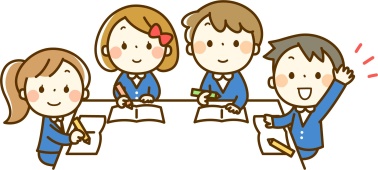 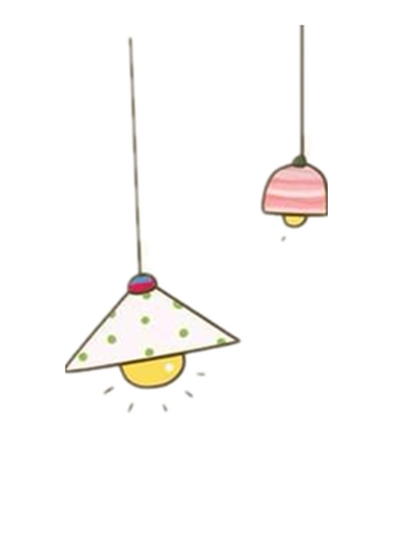                                               TUẦN 25                                            Họ và tên:………………………………..Lớp…………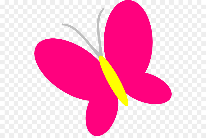 1. Tập đọcKhuất phục tên cướp biển: Ca ngợi hành động dũng cảm của bác sĩ Ly trong cuộc đối đầu với tên cướp biển hung hãn. Ca ngợi sức mạnh chính  nghĩa chiến thắng sự hung ác, bạo ngược.Bài thơ về tiểu đội xe không kính: Qua hình ảnh độc đáo những chiếc xe không kính vì bị bom giật, bom rung, tác giả ca ngợi tinh thần dũng cảm, lạc quan của các chiến sĩ lái xe trong những năm tháng chống Mĩ cứu nước.2. Luyện từ và câua.Chủ ngữ trong câu kể Ai là gì?1. Chủ ngữ trong câu kể Ai là gì? Chỉ sự vật được giới thiệu, nhận định ở vị ngữ.Ví dụ:- Bác em // là một kĩ sư hoá học có nhiều năm kinh nghiệm.- Con cún này // là món quà sinh nhật mẹ tặng em.- Những bông hoa này // là của cô Mai.2. Chủ ngữ trả lời cho câu hỏi: Ai? Hoặc Con gì?, Cái gì?- Mẹ là người em yêu quý nhất trên đời này.- Công là nghệ sĩ múa tài ba của rừng xanh.- Chiếc đồng hồ này là món quà sinh nhật mẹ tặng cho em.3. Chủ ngữ thường do danh từ hoặc cụm danh từ tạo thành.- Mùa xuân là mùa đẹp nhất trong năm.- Những cái cây này là bảo vật của bố em.b. MRVT: Dũng cảm.1. Một số từ cùng nghĩa với dũng cảmGan dạ, anh hùng, anh dũng, can đảm, can trường, gan góc, gan lì, bạo gan, quả cảm,…2. Một số từ trái nghĩa với dũng cảmNhát gan, nhút nhát, hèn nhát, đớn hèn, hèn mạt, nhu nhược, hèn hạ,…3. Một số thành ngữ nói về dũng cảm- Vào sinh ra tử: trải qua nhiều trận mạc, đầy nguy hiểm, kề bên cái chết.- Gan vàng dạ sắt: gan dạ, dũng cảm, không nao núng trước khó khăn nguy hiểm.3. Tập làm văna. Luyện tập xây dựng mở bài trong bài văn miêu tả cây cối.Có hai cách mở bài trong bài văn miêu tả cây cối:Mở bài trực tiếp: Giới thiệu ngay vào cây được miêu tả.Mở bài gián tiếp: Nói đề tài khác rồi mới dẫn vào giới thiệu cây cần miêu tả.Những nội dung cần nêu được trong mở bài của bài văn miêu tả cây cối:Cây đó là cây gì?Cây được trồng ở đâu?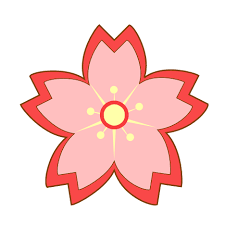 Cây do ai trồng, trông vào dịp nào (hoặc: do ai mua, mua vào dịp nào)?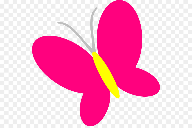 Ấn tượng chung của em khi nhìn cây đó thế nào?b. Luyện tập tóm tắt tin tức.1. Tóm tắt tin tức nghĩa là tạo ra tin ngắn hơn nhưng vẫn thể hiện được nội dung chính của tin được tóm tắt.2. Muốn tóm tắt một bản tin, cần thực hiện các việc sau:- Đọc kĩ để nắm vững nội dung bản tin.- Chia bản tin thành các đoạn.- Xác định sự việc chính ở mỗi đoạn.- Tùy mục đích tóm tắt, có thể trình bày mỗi sự việc chính bằng một, hai câu hoặc bằng những số liệu, từ ngữ nổi bật.B. BÀI TẬP THỰC HÀNHPhần I. Đọc hiểuĐọc thầm bài văn sau và trả lời câu hỏi:CÂU CHUYỆN VỀ LÒNG DŨNG CẢMMột công ty đăng bản tuyển dụng nhân viên. Ngày hôm sau có 3 ứng viên đến phỏng vấn.Ứng cử viên thứ nhất bước vào. Giám đốc bảo: "Đằng kia có cái cửa kính kìa! Anh hãy đến đấm vỡ nó bằng tay không cho tôi xem nào!"Giám đốc vừa dứt lời, anh chàng đã xông xáo xắn tay áo thi hành ngay mệnh lệnh. May mà đó chỉ là cửa bằng giấy, nếu không tay anh nhất định sẽ bị mảnh thuỷ tinh cứa chảy máu.Giám đốc cho gọi người thứ hai vào, đưa cho anh ta một thùng nước bẩn rất hôi thối: "Anh thấy căn phòng ở cuối hành lang không? Hãy đem thùng nước này đến dội lên mình anh công nhân đang nằm nghỉ ở đó."Anh chàng lập tức bê thùng nước bẩn đi thực hiện nhiệm vụ. Cửa đóng, anh đạp mạnh, cánh cửa bật tung ra. Quả như lời giám đốc nói, có một người đang ung dung nằm nghỉ ở đấy. Anh chàng chẳng nói chẳng rằng bê cả thùng nước đổ xối xả lên thân người ấy. Nhiệm vụ hoàn thành, anh ta vội chạy thật nhanh, hớn hở quay về báo cáo kết quả với giám đốc. Lúc này giám đốc mới cho anh ta biết "nạn nhân" kia chỉ là người sáp thôi.Đến lượt người thứ ba. Cũng giống hai lần trước, giám đốc lại cao giọng đưa ra thử thách:
"Hiện giờ có một gã to béo đang ở trong phòng khách, anh hãy đến đây và đấm cho hắn hai quả trời giáng."Ứng viên thứ ba ngạc nhiên lắm: "Xin lỗi! Làm sao tôi có thể tấn công người khác khi không có lý do gì cả? Nhưng dù có lý do đi nữa, tôi cũng không thể sử dụng cú đấm một cách bạo lực như vậy. Thật tiếc nếu không được ông tuyển dụng, nhưng xin ông thứ lỗi, tôi không thể thực hiện mệnh lệnh của ông."Ứng viên thứ ba vừa dứt lời, giám đốc đã dõng dạc tuyên bố: anh đã trúng tuyển. Anh là người dũng cảm và có lý trí, quyết không thực hiện những mệnh lệnh vừa nhảm nhí vừa bạo lực của ông chủ.													( Sưu tầm)
	Khoanh tròn vào chữ cái đặt trước câu trả lời đúng cho các câu 1, 2, 3, 6, 7, 10 và trả lời các câu hỏi còn lại1. Giám đốc đã đưa ra thử thách nào đối với ứng cử viên thứ nhất?A. Dùng giẻ lau sạch sẽ tấm cửa kính.B. Dùng búa đập vỡ tấm cửa kính.C. Dùng đầu đập vỡ tấm cửa kính.D. Dùng tay đấm vỡ tấm cửa kính. 2. Ứng cử viên thứ nhất đã hành động như thế nào khi nghe mệnh lệnh?A. Anh chàng đã xông xáo xắn tay áo thi hành ngay mệnh lệnh.B. Anh chàng chần chừ một lúc rồi xắn tay áo thi hành ngay mệnh lệnh.C. Anh chàng chần chừ một lúc rồi xin phép ra về.D. Anh chàng vì quá sợ hãi trước thử thách khó khăn liền xin phép ra về.3. Thử thách mà giám đốc dành cho ứng cử viên thứ hai là gì?A. Tấn công một gã to béo ở cuối hành lang.B. Tấn công một gã to béo ở phòng khách.C. Đem thùng nước bẩn đến dội lên mình anh công nhân đang nằm nghỉ ở cuối hành lang.D. Đem thùng nước bẩn dội lên chính bản thân mình. 4. Đúng ghi Đ, sai ghi SNghe mệnh lệnh của giám đốc, anh chàng thứ hai đã làm gì?5. Ghi lại thử thách của giám đốc dành cho ứng cử viên thứ ba?6. Khi nghe mệnh lệnh của giám đốc, ứng cử viên thứ ba đã trả lời như thế nào?A. Anh chàng không nói gì mà ngay lập tức chấp hành mệnh lệnh.B. Anh chàng từ chối vì cho đó là một mệnh lệnh vô líC. Anh chàng nói sẽ đồng ý nếu có người cùng thực hiệnD. Anh chàng từ chối vì đó là một mệnh lệnh vô cùng nguy hiểm 7. Giám đốc đã thông báo ứng cử viên nào trúng tuyển? Vì sao giám đốc cho rằng anh ta là người xứng đáng?A. Người thứ nhất vì anh ta là một người dũng cảm, sẵn sàng chịu đau để hoàn thành nhiệm vụB. Người thứ hai vì anh ta là một người dũng cảm, không sợ bất cứ hiểm nguy nào, sẵn sàng hành động để hoàn thành nhiệm vụ.C. Người thứ ba vì anh ta là một người dũng cảm và có lý trí, quyết không thực hiện những mệnh lệnh vừa nhảm nhí vừa bạo lực.D. Không tuyển dụng ai vì giám đốc thấy cả ba người đều không xứng đáng.8. Theo vị giám đốc, người như thế nào là một người dũng cảm? Em có đồng tình với quan điểm ấy không? 9. Trong bài có mấy câu kể được viết theo mẫu Ai-là gì? Hãy viết lại những câu kể ấy.10. Từ láy trong câu “Giám đốc vừa dứt lời, anh chàng đã xông xáo xắn tay áo thi hành ngay mệnh lệnh.” là:A. giám đốc			B. dứt lời			C. xông xáo		D. thi hànhPhần II. Luyện từ và câuBài 1: Khoanh tròn vào chữ cái đặt trước câu trả lời đúng:a) Dòng nào nêu đúng nghĩa của từ dũng cảmA. Có sức mạnh phi thường, không ai có thể cản nổiB. Có tinh thần dám đương đầu với hiểm nguy để làm những việc nên làmC.  Kiên trì chống chọi đến cùng, không chịu lùi bướcD. Gan đến mức trơ ra, không còn biết sợ là gì.
b. Chủ ngữ trong câu hỏi Ai-là gì? trả lời cho câu hỏi nào?A. là gì		B làm gì		C. thế nào?		D. Ai(cái gì, con gì)?c. Xác định chủ ngữ trong các câu kể Ai là gì? sau: “Mạng lưới kênh rạch chằng chịt là mạch máu cung cấp nước cho cả vùng vựa lúa Nam Bộ.”A.  Mạng lưới B. Mạng lưới kênh rạch C. Mạng lưới kênh rạch chằng chịt D. Mạng lưới kênh rạch chằng chịt là mạch máu d. Đoạn văn dưới đây có mấy câu kể Ai-là gì?Anh Kim Đồng là một người liên lạc rất can đảm. Tuy không chiến đấu ở mặt trận, nhưng nhiều khi đi liên lạc, anh cũng gặp những giây phút hết sức hiểm nghèo.A. 1			B. 2.				C. 3.			D. Không có câu nào.e. Dòng nào dưới đây chỉ gồm những từ cùng nghĩa với từ dũng cảm?A. Can đảm, gan dạ, gan lì, táo bạo, bạc nhược, nhu nhược.B.  Can đảm, gan dạ, anh dũng, anh hùng, hèn hạ, hèn mạt.C. Can đảm, gan dạ, gan lì, táo bạo, anh dũng, anh hùng.D. Can đảm, gan dạ, gan lì, tự tin, anh dũng, anh hùng.Bài 2: Tìm từ ở cột A phù hợp với lời giải nghĩa ở cột B.Bài 3 : Gạch dưới chủ ngữ trong mỗi câu kể dưới đây và cho biết chủ ngữ đó do danh từ hay cụm danh từ tạo thành (ghi vào chỗ trống)(1) Trần Quốc Toản là người anh hùng trẻ tuổi được nhà vua rất yêu quý.Chủ ngữ do ………………..tạo thành(2) Chị Võ Thị Sáu là người nữ anh hùng liệt sĩ trẻ tuổi nhất nước ta.Chủ ngữ do ………………..tạo thành(3) Lãnh tụ của Cách mạng Tháng Mười Nga là Vla-đi-mia I –lích Lê ninChủ ngữ do ………………..tạo thànhBài 4 :  Điền từ anh hùng hoặc anh dũng, dũng cảm vào chỗ trống thích hợp trong các câu sau:(1) Người chiến sĩ giải phóng quân ấy đã….hi sinh trong chiến dịch tổng tiến công giải phóng miền Nam.(2) Những người chiến sĩ giải phóng quân đã nêu cao truyền thống …..của dân tộc trong kháng chiến chống Mĩ cứu nước.(3) Lòng……….. của người chiến sĩ cách mạng đã làm cho kẻ thù phải khiếp sợ.Bài 5: Viết tiếp vào chỗ trống các từ ngữ thích hợp để tạo thành câu kể Ai là gì ?	a............ là người được toàn dân kính yêu và biết ơn.	b............. là những người đã cống hiến đời mình cho sự nghiệp bảo vệ Tổ Quốc.	c........... là người tiếp bước cha anh xây dựng Tổ Quốc Việt Nam ngày càng giàu đẹp.Bài 6: Đặt câu kể Ai là gì? với các từ ngữ sau làm chủ ngữ(1) Quê hương(2) Việt Nam(3) Bác Hồ kính yêuBài 7: Xác định các câu kể mẫu Ai - là gì ? trong bài thơ sau và gạch chân dưới chủ ngữ trong các câu ấy:					Nắng				Bông cúc là nắng làm hoa'				Bướm vàng là nắng bay xa lượn vòng				Lúa chín là nắng của đồng				Trái thị, trái hồng... là nắng của cây.Bài 8*: Đặt câu theo mẫu Ai-là gì có từ:a) Dũng cảm là chủ ngữb) May mắn là chủ ngữBài 9: Cho các từ sau: sông núi, lung linh, chật chội, nhà, dẻo dai, ngọt, phố xá, ăn, đánh đập.	Hãy sắp xếp những từ trên thành các nhóm theo 2 cách:	a. Dựa vào cấu tạo (từ đơn, từ láy, từ ghép).b. Dựa vào từ loại (DT, ĐT, TT).Bài 10: Xác định tác dụng của dấu gạch ngang trong các đoạn văn dưới đâya) Bỗng một hôm, Hòn Đá cất tiếng nói:- Hỡi Chim Ưng, ta đây cao không kém gì ngươi, nhưng đứng trên cao mãi cũng chán. Ta muốn cùng ngươi bay xuống dưới sâu kia, thì xem ai tới trước.b) Thị Kính - nhân vật chính trong vở chèo cổ Quan Âm Thị Kính - là người phụ nữ hiền dịu, nết na nhưng chịu nhiều oan khiên ngang trái.c) Một số nhiệm vụ của học sinh-  Có ý thức tự giác học tập, rèn luyện để phát triển toàn diện.-  Thực hiện đầy đủ và hiệu quả nhiệm vụ học tập- Hiếu thảo với cha mẹ, ông bà; kính trọng, lễ phép với thầy giáo, cô giáo và người lớn tuổi- Đoàn kết, thương yêu, giúp đỡ bạn bè, em nhỏ, người già, người khuyết tật và người có hoàn cảnh khó khăn.-  Chấp hành nội quy, bảo vệ tài sản nhà trường và nơi công cộng- Góp phần vào các hoạt động xây dựng, bảo vệ và phát huy truyền thống của nhà trường, địa phương.d)Tuần trước, vào một buổi tối, có hai người bạn học cũ đến thăm tôi: Châu – họa sĩ và Hiền – kỹ sư một nhà máy cơ khí. Châu hỏi tôi:- Cậu có nhớ thầy Bản không?- Nhớ chứ! Thầy Bản dạy vẽ bọn mình hồi nhỏ phải không?Phần III. Tập làm vănBài 1: a) Những đoạn văn nào dưới đây mở bài theo lối gián tiếp? (Khoanh tròn chữ số đầu đoạn văn)(1) Mở bài tả cây phượng“Tu hú kêuTu hú kêuHoa gạo nởĐầy ước mơ hi vọng…”Cứ mỗi khi nghe thấy giai điệu bài hát “ Mùa hoa phượng nở” là lòng em lại xao xuyến nhớ tới cây phượng vĩ trong sân trường em.(2) Mở bài tả cây gạoMùa xuân cây gạo gọi đến bao nhiêu là chim(3) Mở bài tả cây bàngTôi sống trong một ngõ nhỏ gắn bó suốt thời thơ ấu. Nơi ấy có bao cảnh vật thân quen đã in đậm trong tôi: bờ rào tre với những chú chuồn chuồn ớt đỏ chót, bức tường vôi hoen ố, xỉn màu đã tróc vữa, rặng dâm bụt chi chít những nụ hoa với trò chơi bán hàng…Nhưng gắn bó với tôi hơn tất cả là cây bàng đầu ngõ.b) Viết đoạn mở bài theo cách gián tiếp cho bài văn tả một cây hoa (hoặc cây bóng mát, cây ăn quả..) mà em thích.Bài 2: Viết bài văn tả một vườn rau hoặc một luống rauPhần IV. Chính tảCâu 1. Điền vào chỗ trống:a) d hoặc gi…ân ta gan….ạ anh hùngTrẻ làm đuốc sống,…à xông lửa đồnChân toạc máu chân dồn đuổi…ặcTay chém thù, tay sắc như gươm!Củ khoai, củ sắn thay cơmKhoai bùi trong…ạ sắn thơm trong lòng.(Theo Tố Hữu)b) ên hoặc ênhQuê em có dòng k…xanhNước về đồng ruộng dập d…. sóng xaoMặt trời tỏa nắng tr…caoSoi gương mặt nước dạt dào n….thơ.(Theo Mai Hương)Bài 2: Nghe - viết: Khuất phục tên cướp biển (từ Cơn tức giận… đến như con thú dữ nhốt chuồng)       Cơn tức giận của tên cướp thật dữ dội. Hắn đứng phắt dậy, rút soạt dao ra, lăm lăm chực đâm. Bác sĩ Ly vẫn dõng dạc và quả quyết:     - Nếu anh không cất dao, tôi quyết làm cho anh bị treo cổ trong phiên tòa sắp tới.      Trông bác sĩ lúc này với gã kia thật khác nhau một trời một vực. Một đằng thì đức độ, hiền từ mà nghiêm nghị. Một đằng thì nanh ác, hung hăng như con thú dữ nhốt chuồng.Phần V. Cảm thụ văn học Đọc bài ca dao sau:Cày đồng đang buổi ban trưaMồ hôi thánh thót như mưa ruộng càyAi ơi! Bưng bát cơm đầyDẻo thơm một hạt, đắng cay muôn phầnEm hiểu người nông dân muốn nói với ta điều gì? Cách diễn tả hình ảnh có sự đối lập ở câu cuối bài đã nhấn mạnh được ý gì?ĐÁP ÁNPhần I. Đọc hiểuĐọc thầm bài văn sau và trả lời câu hỏi: 4. Đúng ghi Đ, sai ghi SNghe mệnh lệnh của giám đốc, anh chàng thứ hai đã làm gì?5. Thử thách của giám đốc dành cho ứng cử viên thứ ba là đấm cho một người to béo ở phòng khách hai cú trời giáng.8. Theo vị giám đốc, người dũng cảm là người  kiên trì theo đuổi chân lý, can đảm kháng cự với những mệnh lệnh vô lí. Đó  mới là lòng dũng cảm đáng được khen ngợi và quý trọng nhất. Một hành động gan dạ nhưng không có lý trí, thiếu đạo nghĩa, chẳng thế gọi là dũng cảm được.Em có đồng tình với quan điểm ấy không? ( HS tự trả lời)9. Trong bài có mấy câu kể được viết theo mẫu Ai-là gì? Hãy viết lại những câu kể ấy và gạch chân dưới chủ ngữ trong mỗi câu.Các câu kể Ai là gì trong bài là:May mà đó chỉ là cửa bằng giấy, nếu không tay anh nhất định sẽ bị mảnh thuỷ tinh cứa chảy máu.Anh là người dũng cảm và có lý trí, quyết không thực hiện những mệnh lệnh vừa nhảm nhí vừa bạo lực của ông chủ.Phần II. Luyện từ và câuBài 1: Khoanh tròn vào chữ cái đặt trước câu trả lời đúng:Bài 2: Tìm từ ở cột A phù hợp với lời giải nghĩa ở cột B.Bài 3 :a)(1) Trần Quốc Toản là người anh hùng trẻ tuổi được nhà vua rất yêu quý.Chủ ngữ do danh từ tạo thành(2) Chị Võ Thị Sáu là người nữ anh hùng liệt sĩ trẻ tuổi nhất nước ta.Chủ ngữ do cụm danh từ tạo thành(3) Lãnh tụ của Cách mạng Tháng Mười Nga là Vla-đi-mia I –lích Lê ninChủ ngữ do cụm danh từ tạo thànhBài 4 :  (1) anh hùng (2) anh hùng (3) dũng cảmBài 5: Viết tiếp vào chỗ trống các từ ngữ thích hợp để tạo thành câu kể Ai là gì ?	a Chủ tịch Hồ Chí Minh là người được toàn dân kính yêu và biết ơn.	b. Những chiến sĩ bộ đội Cụ Hồ là những người đã cống hiến đời mình cho sự nghiệp bảo vệ Tổ Quốc.	c Thế hệ thanh niên là người tiếp bước cha anh xây dựng Tổ Quốc Việt Nam ngày càng giàu đẹp.Bài 6: Đặt câu kể Ai là gì? với các từ ngữ sau làm chủ ngữ(1) Quê hương là nơi ta sinh ra và lớn lên(2) Việt Nam là một đất nước tươi đẹp(3) Bác Hồ kính yêu là niềm tự hào của dân tộc Việt NamBài 7: Xác định các câu kể mẫu Ai - là gì ? trong bài thơ sau và gạch chân dưới chủ ngữ trong các câu ấy:					Nắng				Bông cúc là nắng làm hoa'				Bướm vàng là nắng bay xa lượn vòng				Lúa chín là nắng của đồng				Trái thị, trái hồng... là nắng của cây.Bài 8*: Đặt câu theo mẫu Ai-là gì có từ:a) Dũng cảm là một phẩm chất tốt đẹp của mỗi người dân Việt Nam.b) May mắn của tôi là được học cùng lớp với Phương, một bạn nữ vừa tài năng lại vừa năng nổ.Bài 9: b. Dựa vào từ loại (DT, ĐT, TT).Bài 10: Xác định tác dụng của dấu gạch ngang trong các đoạn văn dưới đâya) Dấu gạch ngang có tác dụng đánh dấu chỗ bắt đầu lời nói của nhân vật trong đối thoại.b) Dấu gạch ngang có tác dụng đánh dấu phần chú thích.c) Dấu gạch ngang có tác dụng đánh dấu các ý trong một đoạn liệt kê.d)Dấu gạch ngang có tác dụng đánh dấu chỗ bắt đầu lời nói của nhân vật trong đối thoại.Phần III. Tập làm vănBài 1: a) 1, 3b) - Mở bài tả cây hoa hồng ở ban công:Một buổi sáng, ông em vừa cười vừa nói với cả nhà: “Đố mọi người biết: Hôm nay nhà ta có cái gì mới?”. Mẹ em đoán có chú chim bồ câu mới nở, bố em nghĩ đến cô gà mái mơ đẻ trứng. Em chưa kịp nghĩ ra điều gì thì ông đã vẫy tay bảo mọi người cùng ra ban công. Thì ra, cay hoa hồng mà chị Tám đem từ Đà Lạt về tháng trước nay đã dâng tặng mọi người một bông hoa đỏ thắm- Mở bài tả cây bàng ở sân trường:Moái trường tiểu học thân yêu đã gắn bó với em biết bao kỉ niệm. Nơi ấy có thầy cô – những người mẹ hiền đã thương yêu, dìu dắt em khôn lớn, nơi đó có những cô bạn tinh nghịch nhưng tốt bụng, đáng yêu. Và đặc biệt, nơi ấy có cây bàng sừng sững giữa sân trường như người bạn tri kỉ của em.- Mở bài tả cây hoa đào:Mỗi loài hoa đều có vẻ đẹp riêng, mang một ý nghĩa riêng. Hoa mai mang đến cho mảnh đất phương Nam một sắc vàng đằm thắm ấm nồng. Hoa ban mang một màu trắng giản dị, tinh khiết cho người dân vùng núi cao Tây Bắc. Với người dân miền Bắc, hoa đào là biểu tượng của ngày Tết ấm áp, là hình ảnh của mùa xuân sum họp tràn trề yêu thương và hạnh phúc.Bài 2:Dàn ý: 1. Mở bàiGiới thiệu vườn rau/luống rau mà em yêu thích2. Thân bàia. Tả bao quátVườn rau nằm trên một khoảng đất rộng trồng rất nhiều loại rau khác nhaub. Tả chi tiếtTả chi tiết những loại rau có trong vườn như cải bẹ, xà lách, hành hẹ, cà chua, rau muống, bầu bí.....c. Hoạt động chăm sóc cho vườn rau của bố/mẹ, ông/bà,...3. Kết bàiCảm nghĩ của em về vườn rau/luống rau.Bài làm 1:Nói đến vườn rau, em làm sao quên được vườn rau của bác Năm bên cạnh nhà em. Vườn rau ấy lúc nào cũng đẹp một màu xanh tươi tốt.Vườn rau của bác Năm chiếm một khoảnh đất khá rộng. Bác trồng đủ các loại rau quả. Từ xa nhìn lại, vườn rau xanh mịn màng như một tấm thảm mát mắt. Bước chân vào vườn, em gặp ngay những luống cải bẹ xanh từng hàng thẳng tắp. Những cây cải nở to với những bẹ xanh mọng nước. Kế đó là những luống xà lách mơn mởn, xanh non, rồi những luống rau thơm, nào quế, ngò gai, nào diếp cả, cần tàu, cần nước, rau thơm… Từng hàng, từng “hàng chạy song song với nhau không hề thấy một cọng lá úa. Bên những luống hành, hẹ là những luống cà chua, đậu đũa. Những trái cà chua đỏ mọng nằm sát mặt đất. Những trái đậu đũa tòng teng trên những thang chà…Vườn bác Năm còn có một cái ao nhỏ chằng chịt rau muống. Những cánh hoa màu trắng điểm những sọc tím rung rinh theo làn gió nhẹ. Trên mặt ao là một giàn bầu bí chằng chịt, quấn quýt bên nhau. Những đóa hoa màu vàng hòa lẫn với màu xanh của lá làm cho giàn bầu bí nổi bật hẳn lên. Những chú bướm nhởn nhơ bay trên cánh hoa tạo nền một cảnh rất thơ mộng. Cuối vườn là những hàng mía, hàng chuối thẳng tắp đang thời kì phát triển. Đằng xa hơn là vườn cây trái, cành lá sum suê và sai nặng những quả.Bác Năm luôn cặm cụi trong vườn tưới nước, bắt sâu, nhổ cỏ, bón phân… Vì thế, vườn rau luôn xanh tốt và quanh năm gia đình bác có cuộc sống sung túc nhờ vườn rau, vườn cây đem lại.. Em rất thích mảnh vườn của bác Năm. Những buổi đẹp trời, em thường sang thăm vườn của bác. Ngồi bên bờ ao, em dõi mắt nhìn đàn cá tung tăng bơi lội dưới nước hay nhìn đàn bướm bay lượn trên những cánh hoa mà tâm hồn cảm thấy thật thư thái, dễ chịu.Bài làm 2:Ngày nào cũng vậy, đi học về là em chạy ngay ra vườn rau của bà phía sau nhà. Đó là nơi mà em yêu thích nhất trong căn nhà nhỏ của mình.Vườn rau không lớn, chỉ khoảng 10m vuông, được bà rào quanh bằng gậy tre, tranh lũ gà, vịt hay chú Lích nhà em chạy vào quậy phá. Luống rau được phân thành nhiều vồng nhỏ song song với chiều rộng của luống. Cứ năm vồng lại cách một rảnh nhỏ rộng chừng một gang tay em, dùng làm lối đi lại trong luống để chăm sóc hoặc thu hoạch rau. Trong từng vồng, cải đã lên cao chừng hai mươi xen-ti-mét. Những cây cải xanh non, tươi roi rói dưới lớp sương mỏng ban sáng. Những ngọn lá phía dưới cùng to bản, hình bầu dục như những chiếc dép xanh xếp xòe tròn quanh gốc, là là trên mặt đất. Lớp lá phía trên là lá non, ngắn và nhỏ hơn, úp vào nhau như còn ngại ngùng nắng gió. Ở một số cây cải, hoa nợ vàng rộ, năm cánh xòe rộng, rung rinh trước gió trông thật là đẹp.Mỗi buổi sáng thức dậy, em sẽ cùng bà xách một xô nước ra sau vườn để tưới cho từng luống rau. Ngọn lá rau lay động như muốn cảm ơn em và bà vậy.Cũng nhờ khu vườn nhỏ này mà cả gia đình luôn sẵn đĩa rau xanh mướt trên bàn cơm. Đó là thành quả chăm sóc của em và bà. Em rất yêu khu vườn nhỏ xanh mướt, đầy sức sống của nhà mình.Phần IV. Chính tảBài 1:Dân ta gan dạ anh hùngTrẻ làm đuốc sống, già xông lửa đồnChân toạc máu chân dồn đuổi giặcTay chém thù, tay sắc như gươm!Củ khoai, củ sắn thay cơmKhoai bùi trong dạ sắn thơm trong lòng.b)Quê em có dòng kênh xanhNước về đồng ruộng dập dềnh sóng xaoMặt trời tỏa nắng trên caoSoi gương mặt nước dạt dào nên thơ.Phần V. Cảm thụ văn học Đọc bài ca dao sau:Cày đồng đang buổi ban trưaMồ hôi thánh thót như mưa ruộng càyAi ơi! Bưng bát cơm đầyDẻo thơm một hạt, đắng cay muôn phầnEm hiểu người nông dân muốn nói với ta điều gì? Cách diễn tả hình ảnh có sự đối lập ở câu cuối bài đã nhấn mạnh được ý gì?Hai câu ca dao trên còn là lời khuyên nhủ: đã là người thì phải sống sao cho thuỷ chung, ân nghĩa. Phải biết cảm thông, chia sẻ và trân trọng, biết ơn người lao động. Bưng bát cơm đầy mà không nhớ người làm ra nó là vong ơn, bội nghĩa. Những kẻ vô ơn như thế thật đáng chê trách và lên án. Câu thứ ba, thứ tư là lời nhắc nhở chân thành: Ai ơi! Bưng bát cơm đầyDẻo thơm một hạt, đắng cay muôn phầnTại sao lại nhắc nhở đúng vào lúc bưng bát cơm đầy. Đây là chủ ý của người xưa, bởi lúc bưng chén cơm thơm dẻo, mấy ai nghĩ đến nỗi cực nhọc của người làm ra nó? Vì vậy nhắc nhở vào lúc này là nên, là đúng. Có được bát cơm đầy phải đổi bằng bao bát mồ hôi, có khi cả nước mắt. Nào chống hạn, chống úng, nào tai trời ách đất… Từ lúc cày đồng đến lúc gánh lúa về sân, biết bao lo âu, cực khổ. Tất cả những cái đó dồn vào trong một câu với hai vế đối rất chỉnh: Dẻo thơm một hạt / đắng cay muôn phần. Một lần nữa, nỗi vất vả của người nông dân được nhắc lại và khắc sâu trong tâm khảm mọi người.Anh chàng lập tức bê thùng nước bẩn đi thực hiện nhiệm vụ. Cửa đóng, anh đạp mạnh, cánh cửa bật tung ra. Khi thầy một người to béo nằm nghỉ cuối hành lang, anh chàng chẳng nói chẳng rằng bê cả thùng nước đổ vào nhà vệ sinh rồi quay về phòng phỏng vấn.ABDũng mãnhkhí phách dám đương đầu với khó khăn, nguy hiểm để làm những việc nên làmDũng khíNgười có sức mạnh thể chất và tinh thần trên hẳn mức bình thường, dám đương đầu với những sức chống đối, với nguy hiểm để làm những việc nên làmDũng sĩDũng cảm và mạnh mẽ một cách phi thườngTừ đơnTừ láyTừ ghépDanh từĐộng từTính từCâu1236710Đáp ánDACBCCAnh chàng lập tức bê thùng nước bẩn đi thực hiện nhiệm vụ. ĐCửa đóng, anh đạp mạnh, cánh cửa bật tung ra. ĐKhi thầy một người to béo nằm nghỉ cuối hành lang, anh chàng chẳng nói chẳng rằng bê cả thùng nước đổ vào nhà vệ sinh rồi quay về phòng phỏng vấn.SCâuabcdeĐáp ánBDCACABDũng mãnhkhí phách dám đương đầu với khó khăn, nguy hiểm để làm những việc nên làmDũng khíNgười có sức mạnh thể chất và tinh thần trên hẳn mức bình thường, dám đương đầu với những sức chống đối, với nguy hiểm để làm những việc nên làmDũng sĩDũng cảm và mạnh mẽ một cách phi thườngTừ đơnTừ láyTừ ghépnhà, ngọt, ănlung linh, chật chộisông núi, dẻo dai, phố xá, đánh đậpDanh từĐộng từTính từnhà, phố xá, sông núi, ăn, đánh đậpdẻo dai, ngọt, lung linh, chật chội